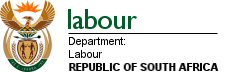 DEPARTMENT OF LABOURWRITTEN UNDERTAKING	Employer DetailsTrade name……………………………………………………………………..DTI registration name ………………………………………………………..PAYE/SARS No……………………………………………………………….EE Ref. No.………………………………………………………………………Industry/Sector…………………………………………………………………Tel No……………………………………………………………………………Fax No…………………………………………………………………………..Postal address………………………………………………………………….Physical address……………………………………………………………….Name & Surname of the CEO/Accounting Officer ……………………………………………….................................................Email address…………………………………………………………………..Please tick the applicable box below as an undertaking to comply with the following provisions of the Act and its regulations.Consult with employees (section 16 read with section 17)       	Conduct an analysis (section 19) 		                       	             Publish report (section 22)						  Assign responsibility to one or more senior managers (section 24)    Inform employees (section 25)      					  Keep records (section 26)            					  					 1. 	You are required to comply with this written undertaking within………..….days of receipt 	hereof. Failure to comply with this undertaking may result in the Director-General applying to the Labour Court, to make this undertaking, or any part thereof, an order of the Labour Court in terms Section 36(2).OBTAINED ON ………………Day of (Month)……………………………..Year ………………At (Place)……………………………………………………………………………………………..SIGNED: EMPLOYER/ ON BEHALF OF EMPLOYER    ………………………………………………………………………………..SIGNED: LABOUR INSPECTOR …………………………………………………………………..CONTACT DETAILS OF INSPECTOR: ……………………………………………………………PHYSICAL ADDRESS……………………………………………………….................................  ……………………………………………………………………………………………………………………………………………………………………………………………………………………..…………………………………………………………………………………………………………..